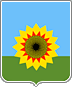 АДМИНИСТРАЦИЯМУНИЦИПАЛЬНОГО РАЙОНА БОГАТОВСКИЙСАМАРСКОЙ ОБЛАСТИПОСТАНОВЛЕНИЕот  25.04.2019 г.  N 323  О внесении изменений в Постановление Администрации муниципального района Богатовский Самарской области от 24.01.2019 N 58«Об утверждении перечня функций, при реализации которых наиболее вероятно возникновение коррупции (коррупционно опасные функции) в Администрации муниципального района Богатовский Самарской области, перечня должностей муниципальной службы Администрации муниципального района Богатовский Самарской области, замещение которых связано с коррупционными рисками, а также перечня должностей Администрации муниципального района Богатовский Самарской области, не отнесенных к должностям муниципальной службы, замещение которых связано с коррупционными рисками» В соответствии с действующим законодательством, руководствуясь Уставом муниципального района Богатовский Самарской области,  Администрация муниципального района Богатовский Самарской области ПОСТАНОВЛЯЕТ:   Внести изменения в перечень должностей муниципальной службы Администрации муниципального района Богатовский Самарской области, замещение которых связано с коррупционными рисками (Приложение № 2)  следующие изменения: а) дополнить перечень должностей следующими обзацами:«Главный бухгалтер администрации муниципального района Богатовский Самарской  области;Заместитель главного бухгалтера администрации муниципального района Богатовский Самарской  области;»Обеспечить ознакомление муниципальных служащих, замещающих должности муниципальной службы, включенные в перечни согласно № 2, с настоящим Постановлением. Контроль за исполнением настоящего постановления возложить на заместителя главы администрации - руководителя аппарата Горшкова Ю.А. Настоящее Постановление  вступает в силу со дня его подписания. Постановление Администрации муниципального района Богатовский Самарской области от 24.01.2019 N 58 «Об утверждении перечня функций, при реализации которых наиболее вероятно возникновение коррупции (коррупционно опасные функции) в Администрации муниципального района Богатовский Самарской области, перечня должностей муниципальной службы Администрации муниципального района Богатовский Самарской области, замещение которых связано с коррупционными рисками, а также перечня должностей Администрации муниципального района Богатовский Самарской области, не отнесенных к должностям муниципальной службы, замещение которых связано с коррупционными рисками» с учетом вступивших в силу изменений, внесенных настоящим Постановлением,  подлежит размещению на официальном сайтеИ.о.главы  муниципального района БогатовскийСамарской области                                                                                Ю.А.Горшков Моргунов 21917